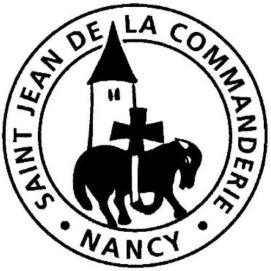 15 octobre 201728ème dimanche du Temps Ordinaire  A« Invitez-les à la noce. »Les lectures insistent sur l’abondance des dons de Dieu : le prophète Isaïe nous décrit un festin dont la prodigalité chasse le deuil et Saint Paul nous rappelle que, dans le Christ, tous nos besoins sont comblés. Dans l’Evangile, le Seigneur nous invite au festin de noce de son fils.CHANT D’ENTREEChantez, priez, célébrez le Seigneur.R/	Chantez, priez, célébrez le Seigneur,Dieu nous accueille, peuples du monde.Chantez, priez, célébrez son nom,Dieu nous accueille dans sa maison.Il a fait le ciel et la terre,Eternel est son amour !Façonné l’homme à son image,Eternel est son amour !  R/Il perçut le cri de son peuple,Eternel est son amour !Le guida en terre promise,Eternel est son amour !  R/Il a parlé par les prophètes,Eternel est son amour !Sa parole est une promesse,Eternel est son amour !  R/Acclamez Dieu, ouvrez le Livre,Eternel est son amour !Dieu nous crée et Dieu nous délivre,Eternel est son amour !  R/1ère Lecture : Is 25, 6-10aL’abondance du festin décrit par Isaïe sauve l’homme de la tristesse et de la mort. Il est à l’image de la prodigalité de l’amour de Dieu dont la générosité apporte la vie et l’allégresse pour essuyer les larmes et le deuil.Psaume 22J’habiterai la maison du Seigneur pour la durée de mes jours.Le Seigneur est mon berger :Je ne manque de rien. Sur des prés d’herbe fraîche,Il me fait reposer.Il me mène vers les eaux tranquillesEt me fait revivre ;Il me conduit par le juste cheminPour l’honneur de son nom.Si je traverse les chemins de la mort,Je ne crains aucun mal,Car tu es avec moi :Ton bâton me guide et me rassure.Tu prépares la table pour moiDevant mes ennemis ;Tu répands le parfum sur ma tête, Ma coupe est débordante.Grâce et bonheur m’accompagnent Tous les jours de ma vie ;J’habiterai la maison du SeigneurPour la durée de mes jours.2ème Lecture : Ph 4 12-14, 19-20Les difficultés des hommes sont le socle de leur solidarité mais, dans le Christ Jésus, tous les besoins seront comblés par l’abondance et la générosité de Dieu.Evangile : Mt 22, 1-14Alléluia. Alléluia.Que le Père de notre Seigneur Jésus-ChristOuvre à sa lumière les yeux de notre cœur,Pour que nous percevions l’espéranceQue donne son appel.Alléluia.Prière des FidèlesSeigneur, nous savons que ton amour est à l’œuvre pour préparer l’avènement du Royaume. Voilà pourquoi, pleins d’espérance en ta bonté et forts de ta présence dans nos vies, nous te supplions d’entendre nos prières pour nos frères et pour le monde.« Le Seigneur essuiera les larmes de tous les visages […] Il effacera l’humiliation de son peuple » […] et on dira « Voici notre Dieu. En Lui, nous espérions et il nous a sauvés. »Prions pour les familles des victimes des attentats, des guerres, des violences : qu’elles trouvent dans l’amour du Christ l’espérance et la consolation.Prions aussi pour que les défunts entrent dans la lumière de Dieu.  R/R/	Seigneur, écoute-nous ; Seigneur, exauce-nous !Saint Paul nous dit : « Je sais vivre de peu ; je sais aussi avoir tout ce qu’il me faut […] Je peux tout en Celui qui me donne la force. »Prions pour que tous les chrétiens mettent leur confiance dans le Christ à la manière de Saint Paul.Sachons aussi rendre grâce au Seigneur car il subvient magnifiquement à tous nos besoins. R/« Allez à la croisée des chemins : tous ceux que vous rencontrerez, invitez-les au repas de noce […] les mauvais comme les bons. »Prions pour que notre communauté soit attentive et réponde aux invitations du Seigneur.Prions aussi pour que le Seigneur change notre regard afin que, fort e notre foi, nous regardions avec amour notre prochain. R/Dieu d’amour, entends nos prières et soutiens notre marche vers le Royaume. Que ta miséricorde nous accompagne et que ta bonté nous rassure en apportant à chacun le souffle de ton amour. Par Jésus le Chris, notre Seigneur. – Amen CommunionLa Sagesse a dressé une table La Sagesse a dressé une table, elle invite les hommes au festin. Venez au banquet du Fils de l’homme ; mangez et buvez la Pâque de Dieu.1.	Je bénirai le Seigneur en tout temps,							 Sa louange est sans cesse à mes lèvres. En Dieu, mon âme trouve sa gloire, 							Que les pauvres m’entendent et soient en fête.2.	Proclamez avec moi que le Seigneur est grand, 				Exaltons tous ensemble son Nom ! J’ai cherché le Seigneur et il m’a répondu, 						de toutes mes terreurs il m’a délivré.3.	Tournez-vous vers le Seigneur et vous serez illuminés, Votre visage ne sera pas couvert de honte. Un pauvre a crié et Dieu a entendu,						       Le Seigneur l’a sauvé de toutes ses angoisses.